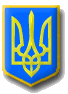 ЛИТОВЕЗЬКА СІЛЬСЬКА РАДАІВАНИЧІВСЬКОГО РАЙОНУ ВОЛИНСЬКОЇ ОБЛАСТІСьомого скликанняР І Ш Е Н Н ЯВід 27 вересня 2019 року	        с.Литовеж				№30/7Про звернення до народного депутата України Ігоря Гузя, Асоціації об’єднаних територіальних громад, «Асоціації голів ОТГ Волині»,Т.в.о.голови  Волинської обласної державної адміністрації та  голови Волинської обласної радиКеруючись Законом України «Про місцеве самоврядування в Україні», «Про добровільне об’єднання територіальних громад»,   Литовезька сільська рада ВИРІШИЛА:1.Направити звернення до народного депутата України Ігоря Гузя, Асоціації об’єднаних територіальних громад, «Асоціації голів ОТГ Волині», т.в.о. голови  Волинської обласної державної адміністрації та  голови Волинської обласної ради з вимогою не допустити доєднання Литовезької об’єднаної територіальної громади до м. Нововолинська чи будь - якої  іншої сусідньої ОТГ, так як подібне рішення є законодавчо непродуманим та упередженим і порушує права  жителів  громади на самостійне вирішення.2.Секретарю ради Касянчук О.Л.:        -  надіслати звернення  народному депутату України Ігорю Гузю, голові  Асоціації об’єднаних територіальних громад – Олександру Корінному, голові «Асоціації голів ОТГ Волині» - В’ячеславу Католику, т.в.о. голови  Волинської обласної державної адміністрації – Олександру  Киричуку та  голові Волинської обласної ради – Ірині Вахович;       -  опублікувати звернення  на офіційному сайті Литовезької  сільської ради. 3.Контроль за виконання рішення покласти на постійну комісію ради з питань освіти, фізичного виховання, культури, охорони здоров’я, соціальної політики, регламенту та депутатської етики.Сільський голова                                                                                 І.ІванчукНародному депутату України  Гузю І.Голові  Асоціації об’єднаних територіальних громад Корінному О.Голові «Асоціації голів ОТГ Волині»Католику В.Т.в.о. голови  Волинської обласноїдержавної адміністраціїКиричуку О.Голові Волинської обласної ради Вахович І.     ЗВЕРНЕННЯ          Ми, депутати Литовезької сільської ради, від імені жителів Литовезької територіальної громади звертаємось до Вас з вимогою не допустити  доєднання Литовезької об’єднаної територіальної громади до м. Нововолинська чи будь – якої  іншої сусідньої ОТГ та зберегти суть проведення реформи децентралізації – становлення спроможних територіальних громад.      Литовезька об’єднана територіальна громада є самодостатньою та спроможною, а не дотаційною. До складу ОТГ входить 6 населених пунктів з чисельністю населення 4206 чоловік, площею 122.41,кв.км. Соціальна сфера громади представлена 3-ма ЗДО, 4-ма загальноосвітніми навчальними закладами. Культурне обслуговування населення громади здійснюють 9 закладів культури: 4 бібліотеки; 5 клубних установ, з них: 4 будинків культури та 1 сільський клуб. В центральній садибі функціонує Литовезька амбулаторія загальної практики сімейної медицини, яка обслуговує  жителів громади. В громаді на сьогоднішній день функціонує  5 ФАПів.В громаді чітко сформована організаційна структура, а саме створено структурний підрозділ - Центр надання адміністративних послуг, комунальну установу - Центр надання соціальних послуг та Комунальне підприємство «Комунальне господарство Литовезької сільської ради».  Крім того затверджена правова основа діяльності ради – Статут та прийнята Стратегія розвитку громади на період до 2024 року, також створений інвестиційний паспорт громади ( http://lotg.gov.ua/zagalna-informatsiya-pro-litovezku-teritorialnu-gromadu/)На 2019 рік бюджет Литовезької ОТГ по доходах з урахуванням змін  складає 26 520 тис.грн., в тому числі по власних надходженнях – 13 015,0 тис.грн. Найбільшу питому вагу 75,7 відсотків має податок з доходів фізичних осіб. Динаміка власних надходжень загального фонду бюджету ОТГ  за І півріччя 2019 року ( 5 792,2 тис.грн.) до 2018 року ( 5 678,5 тис.грн.)  зросла на 113 ,7 тис.грн. З часу створення Литовезької громади було реалізовано ряд інфраструктурних проектів:«Підвищення спроможності Комунального Господарства Литовезької сільської ради шляхом закупівлі техніки та обладнання», загальна вартість проекту – 1 845 тис. грн«Реконструкція колишньої початкової школи під адміністративну будівлю та центр надання адміністративних послуг в селі Литовеж Іваничівського району Волинської області по вулиці Володимира Якобчука 11А», загальна вартість проекту - 373,0 тис. грн, із них 180,0 тис. грн за рахунок субвенції.«Реконструкція котельні загальноосвітньої школи І-ІІІ ступеня с. Заболотці Литовезької сільської ради», загальна вартість проекту – 100 тис. грн, із них 100 тис. грн за рахунок субвенції«Реконструкція приміщення під дитячий садочок на 15 місць в с. Заставне Іваничівського району Волинської області», загальна вартість проекту - 1398,323 тис. грн, із них 350,0 тис. грн за рахунок субвенції.«Будівництво вуличного освітлення в с. Заболотці Іваничівського району Волинської області», загальна вартість проекту - 207,79 тис. грн«Реконструкція вуличного освітлення в с. Біличі, с. Заставне Іваничівського району Волинської області», загальна вартість – 691,142 тис. грн, із них 691,142 тис. грн за рахунок субвенції.«Закупівля транспортних засобів спеціального призначення та обладнання для комунального господарства Литовезької сільської ради», загальна вартість - 335,879 тис. грн.	З 2018 року реалізовуємо Програму підтримки ініціатив жителів Литовезької об’єднаної територіальної громади «Громада та влада», яка передбачала проведення заходів, спрямованих на залучення громадськості до процесів формування, реалізації та розвитку різних форм співпраці влади з громадою, вивчення громадської думки.У 2018 році на території Литовезької громади було реалізовано два проекти міжнародної технічної допомоги – в рамках Програми сприяння громадської активності «Долучайся!», що фінансується Агентством США з міжнародного розвитку (USAID) та здійснюється Pact в Україні, розробником та виконавцем яких є громадська організація «Біличанка». В одному із цих проектів – «Влада громади: інструменти впливу» – Литовезька сільська рада виступила партнером, надавши співфінансування у сумі 30 тис. грн (загальна вартість проекту – 3,522 тис. доларів, орієнтовно 94 тис. грн).Литовезька ОТГ одна з 5 громад із Волинської області, яку було відібрано до нового молодіжного проекту «Маю думку» - дієва модель участі молоді на локальному рівні. Литовезька громада була обрана до участі у пілотному проекті «Покращення якості послуг в сфері управління відходами на муніципальному рівні» Програми «U-LEAD з Європою», втілюватиметься спільно з Кластером сталого економічного розвитку GIZ. У Конкурсі ідей «Ініціативи громад щодо ефективного поводження з відходами», який проводився у рамках цього проекту, ініціатива «Думай екологічно», яку подавала громадська організація «Біличанка» спільно із Литовезькою сільською радою, отримала перемогу: реалізація ініціативи протягом липня-вересня 2019 року (загальна вартість проекту – 244 480 грн).Литовезька сільська рада бере участь в транскордонному польсько-українському проекті «Зміцнення потенціалу добровільних пожежно-рятувальних підрозділів в порятунку постраждалих від нещасних випадків на дорогах Люблінського воєводства та Волинської області», який співфінансується Європейським Союзом в рамках Програми Tранскордонного Cпівробітництва Польща-Білорусь-Україна 2014-2020. У рамках проекту від гміни Ґлуск отримала у подарунок пожежний автомобіль.У серпні 2019 року, згідно заключеного договору між Литовезькою сільською радою та Інститутом археології НАН України, розпочато археологічні дослідження культурної спадщини громади ( городище «Замок та урочище «Гірка» - місця давніх поселень) з метою в подальшому створити міжнародний  транскордонний туристичний шлях між Литовезькою ОТГ та сусідньою нам Гміною Мірче РП через перехід Кречів – Крилів, який має бути побудований в перспективі.Внесено зміни до генерального плану с. Литовеж, завдяки яким передбачається включення в межі населеного пункту два садівничих масиви «Прикордонник» та «Шахтар», а це суттєво збільшить кількість населення громади ( 4 тис. гр.).Литовезька сільська рада налагодила партнерські стосунки  з сусідніми гмінами РП,  підписані угоди з Гміною Мірче, Долгобичів, Заблудів і містом Щучин. Вже в цьому році наші діти перебували 4 дні в таборі Гміни Мірче ( в рамках транскордонного проекту з Долгобичевом).     Закликаємо Вас не лишатися осторонь, адже Литовезька ОТГ самодостатня та спроможна !Прийнято на 30-ій сесії Литовезької сільської радисьомого скликання 27 вересня 2019 року